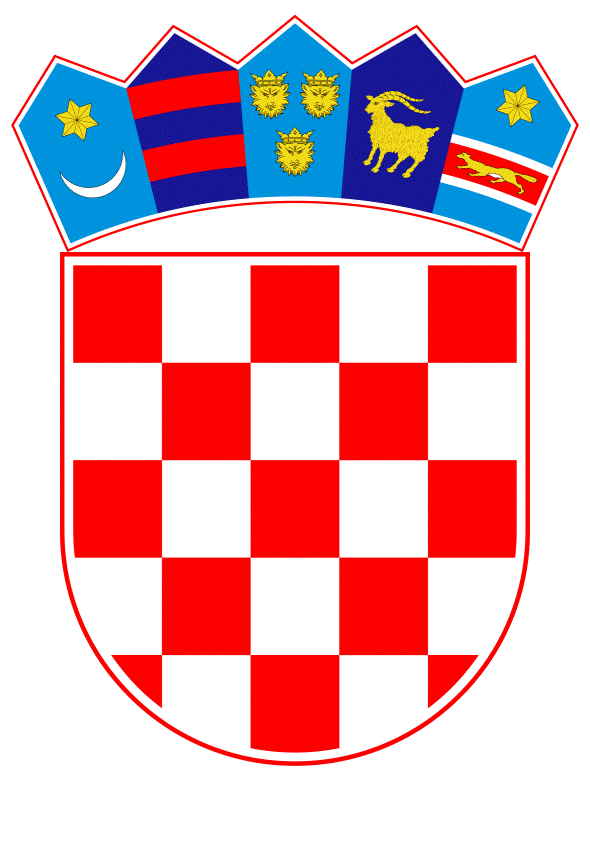 VLADA REPUBLIKE HRVATSKEZagreb, 13. lipnja 2024.____________________________________________________________________________________________________________________________________________________Banski dvori | Trg Sv. Marka 2  | 10000 Zagreb | tel. 01 4569 222 | vlada.govPRIJEDLOGNa temelju članka 31. stavka 3. Zakona o Vladi Republike Hrvatske (Narodne novine, broj 150/11, 119/14, 93/16, 116/18, 80/22), Vlada Republike Hrvatske je na sjednici održanoj …….2024. donijelaZ A K L J U Č A K 1.	Prihvaća se nacrt Deklaracije sa sastanka na vrhu Procesa suradnje u jugoistočnoj Europi, koji je dostavilo Ministarstvo vanjskih i europskih poslova aktom KLASA: 018-04/24-20/5, URBROJ: 521-II-02-01-24-7, od 3. lipnja 2024.2. 	Ovlašćuje se državni tajnik za političke poslove u Ministarstvu vanjskih i europskih poslova Frano Matušić da, u ime Republike Hrvatske, na sastanku 13. lipnja 2024. u Skopju, Sjeverna Makedonija, usvoji Deklaraciju iz točke 1. ovoga Zaključka. 3.	Zadužuje se Ministarstvo vanjskih i europskih poslova, u suradnji s nadležnim tijelima državne uprave, za koordinaciju i stručno praćenje provedbe aktivnosti koje proizlaze iz Deklaracije iz točke 1. ovoga Zaključka.KLASA:URBROJ:Zagreb, 									PREDSJEDNIK							    	     mr. sc. Andrej PlenkovićO B R A Z L O Ž E N J E Proces suradnje u jugoistočnoj Europi (South East European Cooperation Process – SEECP) pokrenut je 1996. godine u Sofiji u cilju jačanja dobrosusjedskih odnosa među državama sudionicama, jačanja mira i stabilnosti u regiji te približavanja država sudionica europskim i euroatlantskim strukturama. SEECP se zalaže i za jačanje regionalne suradnje, sigurnosti i stabilnosti, gospodarske suradnje, kao i suradnje na području pravosuđa te borbe protiv organiziranog kriminala i terorizma.SEECP ima trinaest država sudionica: Albanija, Bugarska, Bosna i Hercegovina, Crna Gora, Grčka, Hrvatska, Kosovo, Moldova, Rumunjska, Sjeverna Makedonija, Slovenija, Srbija i Turska.Republika Hrvatska sudjelovala je u aktivnostima SEECP-a u statusu promatrača od 1997. godine, a formalna sudionica postala je 2004. godine.U Skopju će 13. lipnja 2024., kao završni događaj predsjedanja Sjeverne Makedonije, biti održan sastanak na vrhu predsjednika država i vlada SEECP-a, na kojemu će biti usvojena Deklaracija.Deklaracija, između ostalog, ističe nužnost jačanja regionalne suradnje, daljnjeg napretka država prema članstvu u EU-u na temelju vjerodostojnih reformi i integracije utemeljene na načelu vlastitih zasluga, jačanja suradnje u kontekstu geopolitičkih i regionalnih sigurnosnih izazova te jačanja suradnje parlamenata država SEECP-a.Pozdravlja se odluka EU-a o otvaranju pristupnih pregovora s Bosnom i Hercegovinom te usvajanje Instrumenta EU-a za reforme i plan rasta za zapadni Balkan. Naglašava se uloga Vijeća za regionalnu suradnju u provedbi ključnih regionalnih strateških projekata – Zajedničkog regionalnog tržišta, Zelene agende za zapadni Balkan i Strategije SEE 2030.Deklaracija pozitivno ocjenjuje postignuća predsjedanja Sjeverne Makedonije i pozdravlja predstojeće predsjedanje Albanije SEECP-om 2024. – 2025. Najavljuje i predsjedanje Bugarske SEECP-om u razdoblju 2025. – 2026., povodom tridesete godišnjice osnutka ovog formata regionalne suradnje.Ministarstvo vanjskih i europskih poslova predlaže Vladi Republike Hrvatske usvajanje zaključka kojim se prihvaća Nacrt deklaracije.Predlagatelj:Ministarstvo vanjskih i europskih poslova      Predmet:Prijedlog zaključka o prihvaćanju Nacrta deklaracije sa sastanka na vrhu Procesa suradnje u jugoistočnoj Europi 